ADD DATE HEREDear Colleague,You are being contacted to help us identify Disease Intervention Specialists (DIS) who conduct partner service activities.   In the January 2013 Director’s Update, Dr. Bolan briefly discussed upcoming Division of STD Prevention (DSTDP) activities related to Internet Partner Services (IPS).  One of those activities is to conduct an assessment of current IPS activities at the state and local level in order to update the National IPS Guidelines, identify potential best practices, and to establish a technical assistance network.   We plan on beginning that effort in the next month, but we need your assistance prior to implementation. Please provide the following information for each DIS in your program who conduct partner services or notification activities: NameOrganization (State, County, or City Name)Phone NumberE Mail addressWe recommend that you share this email with DIS prior to submitting their contact information so they have some context when contacted.  Participation by DIS in the assessment is voluntary.  All information obtained will be kept secure, and results from the assessment will be reported in an aggregate form.  Your assistance in making this assessment a success is greatly appreciated.  If you have any questions or concerns, please feel free to contact me.  Sincerely,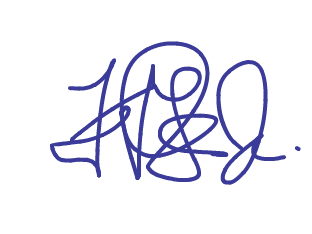 Frank StronaDivision of STD PreventionIPS Coordinator(415) 355-2016  FHS3@cdc.gov